Up and Up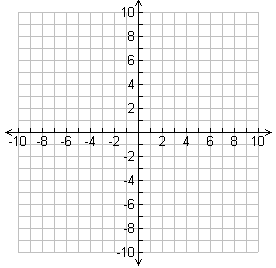 Down and DownUp and DownDown and UpUp and UpDown and DownUp and DownDown and UpUp and UpDown and DownUp and DownDown and Up